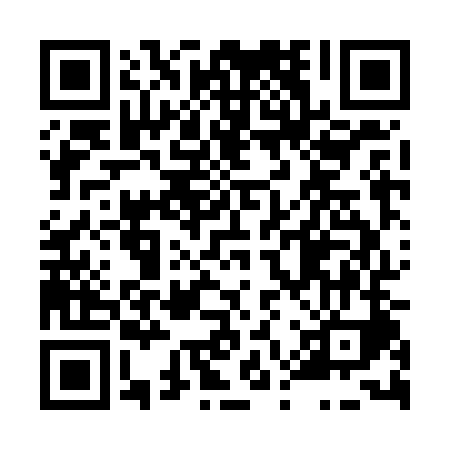 Prayer times for Cenenice, Czech RepublicWed 1 May 2024 - Fri 31 May 2024High Latitude Method: Angle Based RulePrayer Calculation Method: Muslim World LeagueAsar Calculation Method: HanafiPrayer times provided by https://www.salahtimes.comDateDayFajrSunriseDhuhrAsrMaghribIsha1Wed3:195:3712:576:028:1810:262Thu3:165:3512:576:038:1910:283Fri3:135:3312:576:048:2110:314Sat3:105:3112:566:058:2210:345Sun3:075:3012:566:068:2410:366Mon3:045:2812:566:068:2510:397Tue3:015:2712:566:078:2710:428Wed2:585:2512:566:088:2810:459Thu2:555:2312:566:098:3010:4710Fri2:515:2212:566:108:3110:5011Sat2:485:2012:566:118:3210:5312Sun2:455:1912:566:128:3410:5613Mon2:425:1812:566:128:3510:5914Tue2:405:1612:566:138:3711:0215Wed2:405:1512:566:148:3811:0416Thu2:395:1312:566:158:3911:0517Fri2:395:1212:566:168:4111:0618Sat2:385:1112:566:178:4211:0619Sun2:385:1012:566:178:4311:0720Mon2:375:0812:566:188:4511:0721Tue2:375:0712:566:198:4611:0822Wed2:375:0612:566:208:4711:0923Thu2:365:0512:576:208:4911:0924Fri2:365:0412:576:218:5011:1025Sat2:355:0312:576:228:5111:1026Sun2:355:0212:576:228:5211:1127Mon2:355:0112:576:238:5311:1128Tue2:355:0012:576:248:5411:1229Wed2:344:5912:576:248:5511:1330Thu2:344:5912:576:258:5711:1331Fri2:344:5812:586:268:5811:14